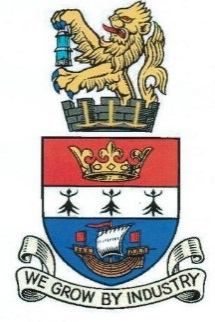 BLYTH TOWN COUNCILTo:	ALL MEMBERS OF EVENTS COMMITTEEYou are hereby requested to attend a meeting of BLYTH TOWN COUNCIL EVENTS COMMITTEE to be held in the Council Chamber at Arms Evertyne House on Tuesday 26 July 2016 at 6.30pm.The Agenda for the meeting is set out below.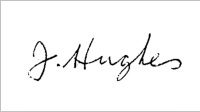 JOE HUGHESACTING TOWN CLERK BLYTH TOWN COUNCIL				19 July 2016Would you please ensure that all mobile phones are switched off during the meetingNB: The meeting is open to all Town Councillors and Members of the PublicAGENDA:Councillors:  K Nisbet (Chair) 	   A Cartie (Vice-Chair)    C Bruce			   A Gibbs-Barton     M Parker			   J R Potts    R Parker			   L Rickerby    A Turnbull 		Copy to all other Town Councillors for information1APOLOGIES FOR ABSENCE2DISCLOSURE OF INTERESTS AND GRANT OF DISPENSATIONS3MINUTES OF THE  EXTRAORDINARY EVENTS COMMITTEE MEETING HELD ON  5 JULY 20164MATTERS ARISING5NORTHUMBERLAND LIVE MUSIC FESTIVALMel Jackson in attendance to feedback from 2016 event and submit proposals for the 2017 event.6BUDGET AND EVENTS FOR 2016/2017 (reports will be displayed on the board during the meeting)Introduction of Online Ticket Sales for the Fireworks Event (please see letter from Bruce Emmett, We Scan Tickets, attached)7TALL SHIPS EVENT UPDATE8BLYTH TOWN FAIRTony Ellis and Jonathan Hogg in attendance to feedback from the event.Written report from the Events Co-ordinator to follow.9NORTHUMBRIA IN BLOOMVerbal update from Office Manager.10ITEMS FOR INFORMATION AND URGENT BUSINESS11DATE & TIME OF NEXT MEETINGTuesday 27 September 2016, 6.30 pm in the Council Chamber, Arms Evertyne House.